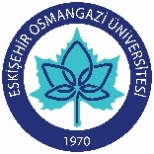 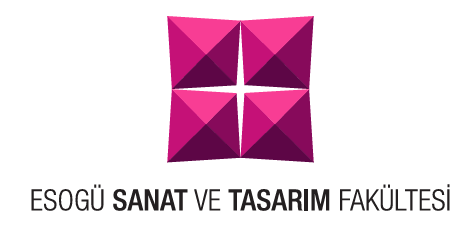 ESKİŞEHİR OSMANGAZİ ÜNİVERSİTESİSANAT VE TASARIM FAKÜLTESİENDÜSTRİYEL TASARIM BÖLÜMÜSTAJ BAŞVURU YAZISI  :						 			   ……/……/20…İLGİLİ MAKAMA	Aşağıda programı ve kişisel bilgileri belirtilen bölümümüz öğrencisinin, öğrenimi süresi içinde kazandığı teorik bilgi ve deneyimlerini pekiştirmek, stüdyo ve atölye uygulamalarında edindiği beceri ve deneyimleri geliştirmek, görev yapacakları iş yerlerindeki sorumluluklarını, ilişkileri, organizasyon ve üretim sürecini ve yeni teknolojileri tanımasını sağlamak amacı ile, eğitim süreci içerisinde toplam 25 iş günü zorunlu stajını yapması gerekmektedir. Öğrencimiz Tasarım Üretim / Tasarım Ofis stajını kurumunuzda yapmak istemektedir. Öğrencimiz kurumunuzda staj yapabilme olanağı bulduğu takdirde, kendisine verilen staj programına uyarak, verimli bir staj geçirmesi için, gerekenin yapılması ve stajına başlayabilmesi için ekli “Staj Ön Başvuru Formu”nun doldurularak öğrencimize iletilmesini, staj sonunda “Staj Başarı Belgeleri”nin doldurularak Eskişehir Osmangazi Üniversitesi, Sanat ve Tasarım Fakültesi, Endüstriyel Tasarım Bölümü’ne kapalı bir zarfta öğrenci ile gönderilmesi hususunda gereğini bilgilerinize sunarım. 							                    Dr. Öğr. Üyesi Hatice S. KESDİ                                                                                                          Endüstriyel Tasarım Bölüm BaşkanıÖĞRENCİNİN Adı Soyadı	:……………………………………………………………………Programı	:……………………………………………………………………Sınıfı		:……………………………………………………………………Numarası	:……………………………………………………………………